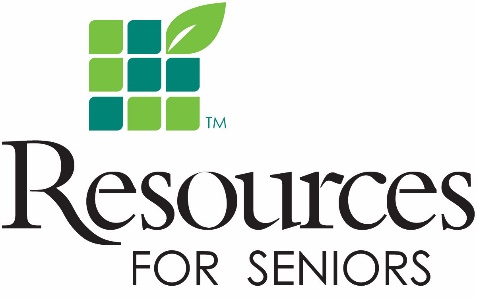 2022 HOLIDAY CLOSINGS       HOLIDAY:				DATE:			   	DAY:New Year’s Day			   December 31, 2021			FridayMartin Luther King, Jr. Day	   January 17, 2022			MondayGood Friday			   April 15, 2022				FridayMemorial Day			   May 30, 2022				MondayIndependence Day		   July 4, 2022				MondayLabor Day				   September 5, 2022			MondayVeteran’s Day			   November 11, 2020			FridayThanksgiving			   November 24 & 25, 2022		Thursday & FridayChristmas		   December 23 & 26, 2022		Friday & MondayNew Year’s Day 		   January 2, 2023			Monday